Trigonometry in Right-Angled Triangles HomeworkLiteracyTrigonometry ~ from Greek trigonon "triangle" + metron "measure”ResearchDescribe how you’d use a clinometer to measure the height of a building.MemorySkillsFind  in each question. Where necessary, round answers to 1dp.SkillsFind  in each question. Where necessary, round answers to 1dp.StretchA radio mast is supported by two cables as shown. Find the distance between the two points A and B. 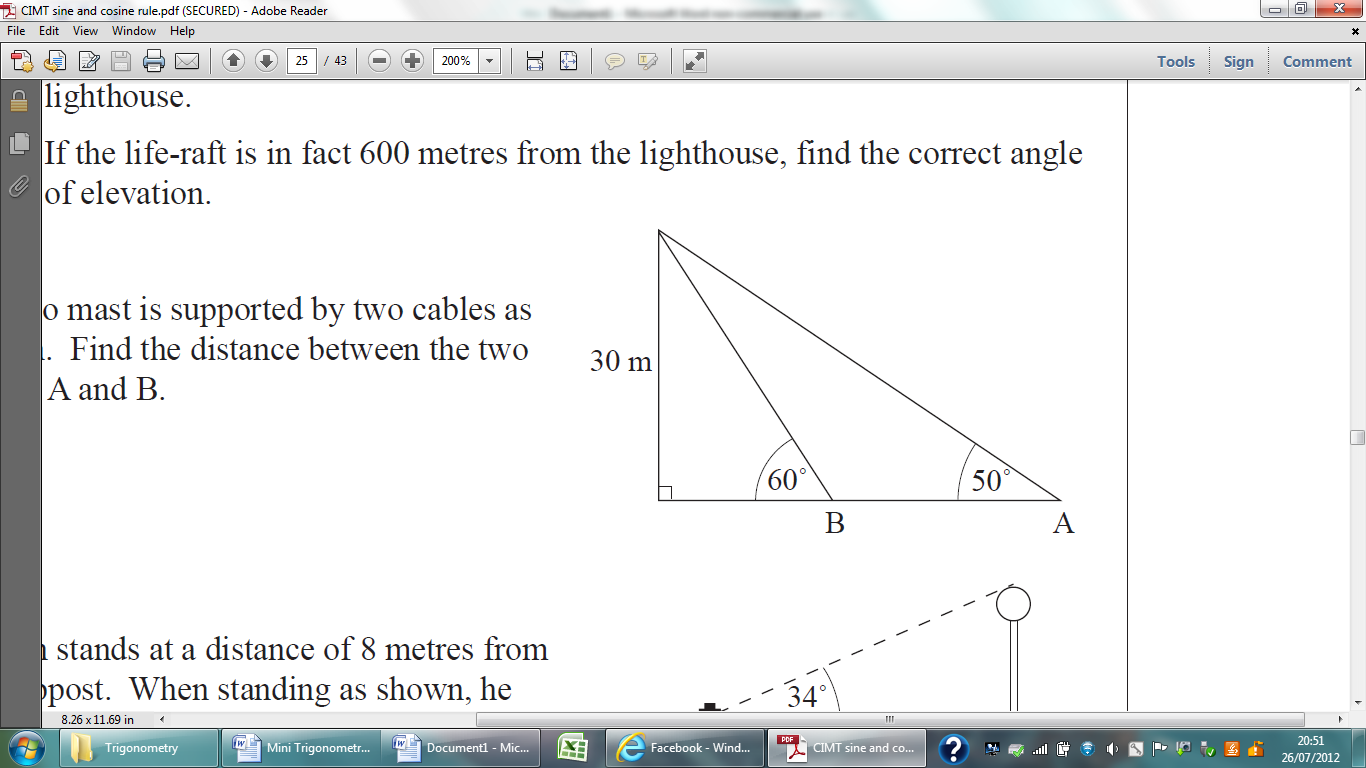 